Правила поведения в жаруВ особенно жаркие месяцы лета возрастают случаи обращения за специализированной медицинской помощью при тепловых и солнечных ударах. Дабы избежать подобных ситуаций, необходимо вспомнить некоторые правила поведения, которые мы, северяне, попросту забываем за долгую холодную зиму.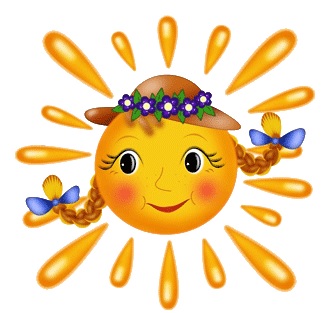 • В жаркие дни носить легкую, свободную одежду из натуральных тканей, обязательно надевать легкие головные уборы и носить с собой бутылочку с водой. В дни с повышенной температурой воздуха (выше 28 С) не выходить на улицу без особой необходимости, особенно в период максимальной солнечной активности (с 11 до 17 часов).• В помещении с кондиционером не устанавливать температуру ниже +23 - +25 С. Если кондиционер в квартире или рабочем помещении отсутствует, можно охладить воздух, используя емкость с водой, которая ставится перед вентилятором. Вода под действием напора теплого воздуха испаряется, охлаждая помещение на 2-3 градуса.• В жаркую погоду исключить из своего рациона жирные, жареные и сладкие блюда. В меню должна быть легкая пища – овощи, фрукты, отварная или тушеная рыба, курица, холодные супы и окрошки. Помните о правилах санитарной гигиены – тщательно мойте овощи и фрукты проточной водой, мясо, рыбу обязательно проваривайте.• Для защиты организма от обезвоживания необходимо больше пить – не менее 1,5 – 3 литров в день. Причем основной объем (до двух литров жидкости в разном виде) лучше употребить в утренние или вечерние часы, чтобы организм смог запастись влагой. Не рекомендуется употреблять алкоголь (в том числе и пиво) и газированные напитки, которые не только не утоляют жажду, но и замедляют обменные процессы в организме. Следует обратить внимание на то, чтобы вода не была холодной, так как в жару увеличивается риск заболеть ангиной и ОРЗ.• Людям, страдающим сердечно – сосудистыми, онкологическими заболеваниями, болезнями органов дыхания, всем у кого есть хронические заболевания, необходимо проконсультироваться с лечащим врачом по вопросам предупреждения обострений этих заболеваний и их осложнений.• Здоровые люди тоже должны позаботиться о своем здоровье и соблюдать правила поведения в жаркие дни во избежание тепловых и солнечных ударов, повышения артериального давления и др.• Особое внимание в жару - детям! Детский организм особо чувствителен к повышенной температуре окружающей среды. Симптомы перегрева ребенка – покраснение кожи, повышенная температура, вялость, тошнота, беспричинные капризы, частое дыхание с одышкой, судороги и даже обморок. При первых проявлениях этих симптомов с ребенка необходимо снять одежду, уложить в горизонтальное положение, протереть все тело влажной салфеткой или смоченной в воде тканью и обязательно поить каждые 5-10 минут. При потере сознания незамедлительно вызывайте скорую помощь.• Все перечисленные симптомы наблюдаются и при тепловом или солнечном ударе у взрослых. Поэтому, пострадавшего необходимо уложить в прохладном месте, на голову – холодный компресс. Если он в сознании, дать ему обильное питье, если нет – приводить в чувство с помощью нашатырного спирта и ждать приезда бригады скорой помощи.ЭТО ВАЖНО!• Пребывание на солнце безопасно с утра до 10 часов, вечером после 17 часов. • Людям с большим количеством родинок пребывание на солнце лучше сократить. • Никогда не допускайте покраснений и солнечных ожогов на коже. Если это произошло, как минимум два дня проведите в тени. • Даже молодым и здоровым людям находиться на солнце можно не более полутора-двух часов в день. • Грудным детям нельзя находиться на солнце. • Одежда не защищает полностью кожу от солнца: хлопок пропускает 6% солнечных лучей, в мокром виде до 20%.• Используйте солнцезащитную косметику. • Не пользуйтесь при загаре декоративной косметикой, дезодорантами и духами – они могут спровоцировать появление пигментных пятен на коже. • Если Вы проводите отпуск в южных регионах, то после купания на море обязательно ополосните кожу пресной водой. Солёные капли создают эффект линзы. • После загара: прохладный душ и мягкий массаж с увлажняющим кремом – всё, что нужно коже.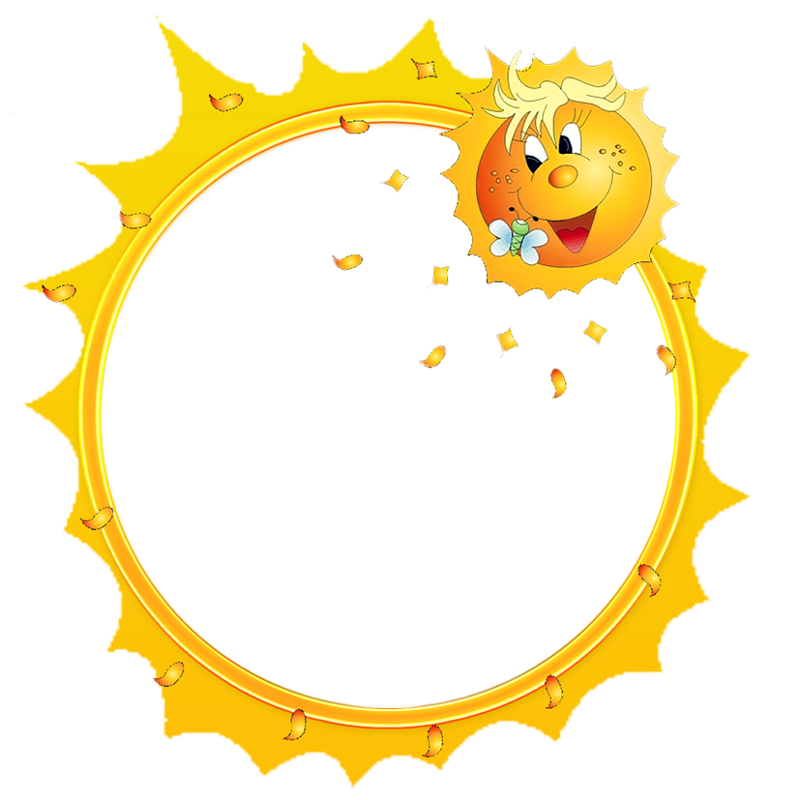 Выполняя эти простые рекомендации, даже в условиях аномальной жары можно сохранить свое здоровье и здоровье своих детей и в полной мере насладиться долгожданным и таким коротким летом!ЕДИНАЯ СЛУЖБА СПАСЕНИЯ112   ЕДДС ГОРОДА БУЗУЛУКА39400МКУ г. Бузулука«Центр по ГО, ПБ и ЧС»Правила поведенияБузулук